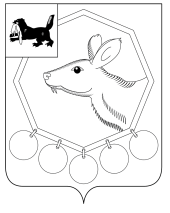 КОНТРОЛЬНО - СЧЕТНАЯ ПАЛАТАМО «Баяндаевский район»ЗАКЛЮЧЕНИЕ№ 1-зПО РЕЗУЛЬТАТАМ ЭКСПЕРТИЗЫ ПРОЕКТА РЕШЕНИЯ ОБ ИСПОЛНЕНИИ БЮДЖЕТА МУНИЦИПАЛЬНОГО ОБРАЗОВАНИЯ «БАЯНДАЕВСКИЙ РАЙОН» ЗА 2013 ГОДс. Баяндай                                                                           19 марта 2014 года                                                            Аудиторское заключение по результатам экспертизы проекта решения Думы МО «Баяндаевский район» «Об исполнении бюджета муниципального образования «Баяндаевский район» за 2013 год» составлено Контрольно – счетной палатой МО «Баяндаевский район» в соответствии со статьей 264.4 Бюджетного кодекса Российской Федерации, решением Думы муниципального образования «Баяндаевский район» от 28.11.2013г. №43/4 «Об утверждении Положения о бюджетном процессе в муниципальном образовании «Баяндаевский район», Решением Думы муниципального образования «Баяндаевский район» от 04.10.2011г. №21/5 «Об утверждении Положения о Контрольно-счетной палате муниципального образования «Баяндаевский район» и иными актами действующего федерального и областного законодательства.Подготовка заключения осуществлена на основании представленного проекта решения Думы МО «Баяндаевский район» «Об исполнении бюджета муниципального образования «Баяндаевский район» за 2013 год», внешней проверки достоверности отчета об исполнении районного бюджета.При проведении экспертизы проанализированы и использованы нормативные правовые документы, регулирующие бюджетные правоотношения.Соблюдение бюджетного законодательства при организацииисполнения районного бюджета Муниципальное образование «Баяндаевский район» осуществляет свою деятельность в статусе муниципального района на основании закона Усть-Ордынского Бурятского автономного округа от 17.12.2004г. №60-оз «О наделении муниципального образования «Баяндаевский район» статусом муниципального района «Баяндаевский район».При составлении, рассмотрении, утверждении и исполнении бюджета муниципального образования «Баяндаевский район» на 2013 год главные распорядители бюджетных средств местного бюджета, администраторы доходов местного бюджета и получатели бюджетных средств руководствовались Бюджетным кодексом Российской Федерации, областным бюджетным законодательством, Уставом МО «Баяндаевский район» (далее – Устав), принятым решением Думы МО «Баяндаевский район» от 13.07.2005 года №8/1 «Об утверждении Устава муниципального образования «Баяндаевский район» (в редакции решения Думы МО «Баяндаевский район» от 28.11.2013г. №43/1). Бюджетный процесс в МО «Баяндаевский район» регламентировался в 2013 году Положением о бюджетном процессе в муниципальном образовании «Баяндаевский район» (далее – Положение о бюджетном процессе), а также Положением о бюджетном процессе определялись участники бюджетного процесса, порядок составления, рассмотрения, утверждения и исполнения бюджета, а также осуществление контроля за его исполнением.В соответствии с главой 20 «Основы составления проектов бюджетов» Бюджетного кодекса РФ составление бюджета МО «Баяндаевский район» на 2013 год основывалось на:- прогнозе социально-экономического развития МО «Баяндаевский район» на соответствующий финансовый год;- основных направлениях бюджетной и налоговой политики МО «Баяндаевский район» на соответствующий финансовый год, утвержденных постановлением мэра района  19.10.2012 года №193;- реестре расходных обязательств;В решении о местном бюджете на 2013 год содержатся основные характеристики бюджета, к которым относятся общий объем доходов, общий объем расходов и дефицит бюджета, предусмотренные ст.184.1 «Общие положения» БК РФ, а также составлены:- перечень главных администраторов доходов бюджета;- распределение бюджетных ассигнований по разделам, подразделам, целевым статьям и видам расходов бюджетов в ведомственной структуре расходов на очередной финансовый год;- программа государственных внутренних заимствований МО «Баяндаевский район»;- общий объем бюджетных ассигнований, направляемых на исполнение публичных нормативных обязательств;- объем межбюджетных трансфертов, получаемых из других бюджетов и предоставляемых другим бюджетам бюджетной системы РФ в очередном финансовом году;- источники внутреннего финансирования дефицита бюджета на очередной финансовый год.Бюджет на 2013 год утвержден решением Думы МО «Баяндаевский район» от 25.12.2012г. №33/2 «О бюджете МО «Баяндаевский район на 2013 год и плановый период 2014 и 2015 годов» в срок, согласно ст.25 Положения о бюджетной процессе в МО «Баяндаевский район». Первоначально бюджет МО «Баяндаевский район» на 2013 год утвержден со следующими основными характеристиками бюджета:- общий объем доходов в сумме 237476,1 тыс.руб., в том числе безвозмездные поступления в сумме 215032,7 тыс.руб., дефицит бюджета в сумме 1122,2 тыс.руб., или 5% от объема доходов без учета утвержденного объема безвозмездных поступлений, что соответствует п.3 ст.92.1 БК РФ, общий объем расходов первоначально планировался в сумме 238598,3 тыс.руб.В течение года в бюджет МО «Баяндаевский район» вносились изменения решениями Думы МО «Баяндаевский район», изложенными в таблице 1:Таблица 1 Основаниями для внесения изменений в параметры бюджета МО «Баяндаевский район» на 2013 год в течение финансового года явилось наличие изменений в сторону увеличения безвозмездных поступлений из бюджетов других уровней.Организация исполнения бюджета возложена на финансовое управление администрации МО «Баяндаевский район». Исполнение бюджета финансовым управлением организовано на основе сводной бюджетной росписи и кассового плана. Заключение Контрольно-счетной палаты (далее КСП) на проект решения Думы МО «Баяндаевский район» «Об исполнении бюджета муниципального образования «Баяндаевский район» за 2013 год» подготовлено в соответствии с требованиями ст.264.4 Бюджетного кодекса Российской Федерации. Указанный проект представлен в КСП с приложением к нему материалов и документов 26 февраля 2014 года.II. Общая характеристика исполнения бюджета МО «Баяндаевский район» за 2013 год.	Районный   бюджет с последними изменениями и дополнениями, утвержденными решением Думы МО «Баяндаевский район» от 25.12.2013г. №44/1 утвержден по доходам в сумме 698060,7 тыс. рублей и расходам в сумме 699119,9 тыс. рублей.Проектом решения «Об исполнении бюджета МО «Баяндаевский район» за 2013 год» предлагается утвердить отчет об исполнении районного бюджета за 2013 год по доходам в сумме 697259,0 тыс. рублей или 99,9% к годовому назначению, по расходам – в сумме 602312,2 тыс. рублей или 86,2%. III. Исполнение доходной части районного бюджета       Исполнение доходной   части  бюджета  за  отчетный  период  составило  697259,0 тыс.   рублей  или  99,9%  к  годовому  назначению.  Безвозмездные поступления за отчетный период поступили в размере 669591,0 тыс. руб.  или  99,9%  от плановых сумм, из них дотации – 84656,8 тыс.руб.  или  100%  к  годовому  назначению, субвенции – 176339,0 тыс.руб.  или 99,8% к годовому назначению, субсидии – 403166,6 тыс.руб., или  99,9%, межбюджетные трансферты – 1466,1 тыс.руб. или 100%. Собственных  доходов    получено  27668,0  тыс.руб. или   100,1% от годового назначения.              Наибольший  удельный вес в объеме  собственных  доходов занимает  налог на доходы физических лиц,  исполнение составило   20796,3 тыс. руб. или  100% от годового назначения. В сравнении с аналогичным периодом прошлого года поступление налога увеличилось на 3172,8 тыс.руб.         	Единый налог на вмененный доход  для отдельных  видов  деятельности  поступил в размере 2686,2 тыс.руб.  или  101,2 %  от годового  назначения.	Единый налог, взимаемый в связи с применением упрощенной системы налогообложения – 613,0 тыс.руб., или 100% от годового назначения.  	Единый сельскохозяйственный налог – 181,1 тыс.руб. или 98,5% от годового назначения.         	Государственная пошлина –  643,6 тыс. руб.  или 100 %  от годового назначения.         	Штрафы,  санкции, возмещение  ущерба  –  1272,2 тыс.руб.  или  100,8% от годового назначения.    	Доходы от оказания платных услуг и компенсации затрат государства поступили в сумме  328,8 тыс.руб. или 100% от годового назначения.        	Доходы от использования имущества, находящегося в государственной и муниципальной собственности – 330,6 тыс.руб. или  100% от годового назначения. Прочие  неналоговые  доходы поступили  в размере 230,3 тыс.руб. или 100% от годового назначения. IV. Исполнение расходной части районного бюджетаИсполнение районного бюджета в 2013 году осуществлялось в соответствии с решением Думы МО «Баяндаевский район» от 25 декабря 2010г. №33/2 «О бюджете МО «Баяндаевский район» на 2013 год и плановый период 2014 и 2015 годов» с последующими изменениями и дополнениями.       	За 2013 год  за счет всех видов доходов  исполнение по расходам составило в  сумме 602312,2 тыс.руб. или 86,2 % от объема расходов, предусмотренных решением  о бюджете  на 2013 год  муниципальным образованием Баяндаевский район.           	На территории  Баяндаевского района  за счет средств местного бюджета финансируется 42 получателя средств местного бюджета.          Итоги исполнения местного бюджета на территории  Баяндаевского района за 2013 год  по   расходам характеризуются следующими данными:                                                   Таблица 2                                                 Как видно из таблицы 1 наибольший удельный вес в расходах составляет образование – 82,54%, общегосударственные вопросы составляют – 6,94%, на остальные статьи приходится 10,52% от общей суммы расходов за 2013 год. 	Если анализировать расходы в целом, произведенные за счет местного бюджета на территории Баяндаевского района, то расходы складывались следующим образом:Таблица 3          В 2013 году увеличение расходов по сравнению с предшествующим 2012 годом  на 61,4% произошло в связи с увеличением поступления собственных доходов и финансовой помощи из областного бюджета.          Расходы по разделу 0100 «Общегосударственные вопросы»  составили  на  сумму 41797,6 тыс. рублей  или  99,6 % годового назначения, в том  числе на оплату  труда с начислениями  муниципальным служащим и вспомогательному персоналу  составило 31257,1 тыс. рублей  или 99,7% от плана, в том числе по переданным областным государственным полномочиям фонд оплаты труда составил 1457,0 тыс.руб.  На материальные  затраты направлено 10540,5 тыс. рублей или  98,7%  годового назначения, в .ч.  услуги связи – 552,6 тыс. рублей, коммунальные услуги – 1259,7 тыс. рублей, материальные запасы – 2311,8 тыс.рублей, на приобретение основных средств  расходы составили 194,4 тыс.руб., другие расходы – 6222,0 тыс. рублей.	- по подразделу 0102 «Функционирование высшего должностного лица муниципального образования» исполнение составило 1867,7 тыс.руб.;	- по подразделу 0103 «Функционирование законодательных органов государственной власти и представительных органов муниципальных образований» исполнение составило 1112,6 тыс.руб.;	- по подразделу 0104 «Функционирование исполнительных органов государственной власти местной администрации» исполнение составило 28445,5 тыс.руб.;	- по подразделу 0106 «Обеспечение деятельности финансовых, налоговых и таможенных органов и органов надзора» исполнение составило 8222,9 тыс.руб.;      	- по подразделу 0113 «Другие общегосударственные вопросы» исполнение составило 2149,0 тыс.руб. или 100% от плана, в том числе: на переданные областные государственные полномочия 1700,2 тыс.руб., исполнение муниципальных целевых программ – 50,0 тыс.руб., поощрение граждан района – 49,7 тыс.руб., издание книги о районе – 349,1 тыс.руб.Расходы по разделу 0400 «Национальная экономика» составили в 2013 году 798,9 тыс.руб. – 99,3% от плана, средства были направлены:- на создание условий для обеспечения поселений услугами торговли в сумме 130,8 тыс.руб. из низ за счет собственных средств 13,1 тыс.руб.;- на муниципальную целевую программу «Поддержка и развитие малого предпринимательства» 68,1 тыс.руб., из областного бюджета поступили субсидии в сумме 600,0 тыс.руб.      	Расходы по разделу 0500 «Жилищно-коммунальное  хозяйство»  исполнены в сумме 693,0 тыс.руб. или 99%. - по подразделу 0502 «Коммунальное хозяйство» исполнение составило 300,0 тыс.руб. средства направлены на поддержку коммунального хозяйства и приобретение аварийно-технического запаса;- по подразделу 0503 «Благоустройство» исполнение составило 393,0 тыс.руб. на содержание мусорного полигона.      	Расходы по разделу 0700  «Образование»  исполнение составило  497119,6 тыс. рублей  или 83,8% от бюджетных назначений.	По подразделу дошкольное образование расходы составили 105924,5 тыс.руб., в том числе фонд оплаты труда 32814,1 тыс.руб. средняя заработная плата педработников дошкольных образовательных учреждений составила 20761,95 руб.На строительство детского сада в с.Баяндай исполнение составило 61% или 71579,9 тыс.руб. при плане 117324,5 тыс.руб., финансирование осуществлялось согласно выполненных работ, сумма софинансирования из местного бюджета составила 3628,0 тыс.руб. из-за недостаточности собственных средств в местном бюджете финансирование прогнозируется в 2014 году.За счет средств, направленных на реализацию мероприятий по народным инициативам на покупку оргтехники для детских садов направлено 264,2 тыс.руб.По общеобразовательным учреждениям исполнение составило 359117,7 тыс.руб., или 87,7%. За счет средств субвенции образования на оплату труда  и учетные расходы финансирования составило 162319,7 тыс.руб., или 100% на выплату вознаграждения за классное руководство педагогическим работникам исполнение составило 2429,9 тыс.рублей, средняя заработная плата педработников образовательных учреждений составила 24947,55 руб.	В рамках реализации областной долгосрочной целевой программы «Социальное развитие села» на строительство средней школы в с.Тургеневка расходы составили 139116,6 тыс.руб., в том числе из областного бюджета направлено 135484,8 тыс.руб., софинансирование из местного бюджета составило 3631,6 тыс.руб.	На капитальный ремонт Ользоновской средней школы расходы бюджета составили 21414,5 тыс.руб., в том числе за счет средств областного бюджета 21314,5 тыс.руб., или 30% при плане71281,5 тыс.руб.	На модернизацию региональных систем образования (строительство теплых туалетов в школах) направлено 4477,4 тыс.руб., софинансирование из местного бюджета составило 400,0 тыс.руб.На строительство модульной котельной в Нагалыкской средней школе расходы составили 5968,1 тыс.руб., в том числе из областного бюджета направлено 5529,0 тыс.руб., софинансирование из местного бюджета составило 439,1 тыс.руб.На ремонт котлов в Ользоновской средней школе из областного бюджета направлено 1200,0 тыс.руб., из местного бюджета составило 74,5 тыс.руб.На реализацию муниципальных целевых программ по разделу общее образование исполнение составило 1682,2 тыс.руб.За счет средств, направленных на реализацию мероприятий по народным инициативам на общее образование направлено 984,2 тыс.руб. на приобретение музыкальных инструментов, стройматериалов, ремонт зданий.Расходы на внешкольные учреждения дополнительного обазования составили 18128,0 тыс.руб., в том числе  на заработную плату – 16514,2 тыс.руб., средняя заработная плата педработников учреждений дополнительного образования составила 18239,82 руб.За счет средств, направленных на реализацию мероприятий по народным инициативам на дополнительное образование направлено 426,0 тыс.руб. на приобретение звукоусилителя, компьютера и стройматериалов для ремонта зданий.На мероприятия по оздоровлению детей направлено 3001,1 тыс.руб., в том числе за счет средств местного бюджета – 457,7 тыс.руб.По разделу «другие вопросы в области образования» исполнение составило 10948,3 тыс.руб., в том числе на оплату труда 8716,2 тыс.руб.     	По разделу 0800 «Культура» исполнение составило 16881,3 тыс.руб. или 100% от годового плана, в том числе  на оплату труда работникам культуры исполнение составило 10878,4 тыс. рублей или 100%  от плана. Средняя заработная плата работников культуры составила 13759,06 руб.На приобретение книг за счет субсидий из областного бюджета на комплектование книжных фондов библиотек муниципальных образований направлено 212,1 тыс.рублей или 100% за счет местного бюджета направлено 17,9 тыс.руб.По долгосрочной целевой программе «100 модельных домов культуры Приангарью на 2011-2014 годы» поступившие из областного бюджета  средства в сумме 1000,0 тыс.руб. и средства местного бюджета в сумме 3,0 тыс.руб. направлены на приобретение основных средств.По долгосрочной целевой программе «Публичные центры правовой, деловой и социально значимой информации центральных районных библиотек» исполнение из областного бюджета  составило 500,0 тыс.руб. и местного бюджета –  569,6 тыс.руб. На проведение мероприятий направлено 430,4 тыс.руб., на оплату коммунальных услуг – 393,9 тыс.руб., на строительство этнографического музея – 650,0 тыс.руб.За счет средств, направленных на реализацию мероприятий по народным инициативам на культуру направлено 986,4 тыс.руб. на приобретение музыкальной аппаратуры и стройматериалов для ремонта зданий.      	По разделу 1000 «Социальная   политика»    исполнение составило  12516,7 тыс. рублей или 97,6%.   На выплату субсидий ЖКУ населению  на 1 января 2014 года  направлено 5595,1 тыс.рублей или 100% от годового назначения, в т.ч. банковские расходы составили 82,7 тыс.рублей (субсидии получили 454 семьи в размере 1011,82 руб. в месяц на семью). За счет субвенций многодетным и малоимущим семьям на питание направлено 2842,3 тыс.руб. или 90,1% от плана. На осуществление областных государственных полномочий по предоставлению гражданам субсидий исполнение составило 838,8 тыс.руб. На осуществление областных государственных полномочий по обеспечению деятельности районных комиссий по делам несовершеннолетних и защите их прав направлено 585,8 тыс.рублей или 100%. Выплачена пенсия муниципальным служащим в сумме 684,8 тыс.руб., также выплачены социальные выплаты 8 почетным гражданам Баяндаевского района в сумме 32,0 тыс.руб. Поступившие средства на обеспечение жилыми помещениями детей-сирот в сумме 1254,0 тыс.руб. направлены на строительство жилья в с.Баяндай. По муниципальной целевой программе «Молодым семьям – доступное жилье» на 2011-2014 годы исполнение составило 171,0 тыс.руб.. из областного бюджета поступила субсидия молодым семьям в сумме 513,0 тыс.руб.	По разделу 1100 «Физическая культура и спорт» исполнение составило 18041,8 тыс.руб.1525,5 тыс.руб. направлены на проведение физкультурно-оздоровительных, спортивных мероприятий, подготовку и участие спортсменов в районных и областных соревнованиях.На строительство физкультурно-оздоровительного комплекса в с.Баяндай из областного бюджета направлено 15690,0 тыс.руб., из местного бюджета составило 826,3 тыс.руб.	По разделу 1200 «Средства массовой информации»  исполнение составило 2386,8 тыс. рублей или 100%, в том числе  оплату труда с начислениями направлено  2080,7 тыс. рублей  или 100% от годового назначения, на материальные затраты – 306,1 тыс. рублей.   	V. Кредиторская задолженностьНа 1 января 2014 года  просроченная кредиторская задолженность по муниципальному образованию «Баяндаевский район» отсутствует.VI. Выводы и рекомендацииПри проведении экспертизы проекта решения Думы МО «Баяндаевский район» «Об исполнении бюджета муниципального образования «Баяндаевский район» за 2013 год» установлено, что в ходе исполнения районного бюджета финансовым управлением района требования бюджетного законодательства соблюдались. Контрольно-счетная палата МО «Баяндаевский район» рекомендует принять проект решения Думы МО «Баяндаевский район» «Об исполнении бюджета муниципального образования «Баяндаевский район» за 2013 год».Председатель Контрольно-счетнойпалаты МО «Баяндаевскийрайон»                                                                                           Дамбуев Ю.Ф.№ и дата решения ДумыДоходы(+; -)Расходы(+; -)33/2 от 25.12.2012237476,1-238598,3-38/2 от 17.05.2013389333,3+151857,2390466,7+151868,439/1 от 14.06.2013390308,3+975,0391441,7+975,042/2 от 31.10.2013484085,3+93777,0485296,4+93854,744/1 от 25.12.2013698060,7+213975,4699119,9+213823,5Итого:Х460584,6Х460521,6РазделНаименованиеСуммаУд.вес в объеме расходов%01Общегосударственные вопросы         41797,66,9404Национальная экономика                                          798,90,1305Жилищно-коммунальное хозяйство                       693,00,1207Образование497119,682,5408Культура16881,32,8010Социальная политика12516,72,0811Физическая культура и спорт18041,82,9912Средства массовой информации         2386,80,3914Межбюджетные трансферты12076,52,01Всего расходов602312,210020092010201120122013Всего расходов 196693,6239185,9309432,5373092,8602312,2Рост (+; -) в %-7,321,629,420,661,44